СОВЕТ МОГОЧИНСКОГО СЕЛЬСКОГО ПОСЕЛЕНИЯМОЛЧАНОВСКИЙ РАЙОН, ТОМСКАЯ ОБЛАСТЬРЕШЕНИЕ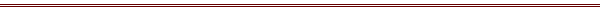 от  	08.04.2015 г.								№ 87с.МогочиноО внесении изменений в решениеСовета Могочинского сельскогопоселения от 16.03.2011 г. №117«Об утверждении Положенияо земельном налоге»	На основании пункта 2 части 1 статьи 14, пункта 3 части 10 статьи 35 Федерального закона от 06.10.2003 №131-ФЗ «Об общих принципах организации местного самоуправления в Российской Федерации», пункта 3 части 1 статьи 21 Устава Могочинского сельского поселенияСОВЕТ МОГОЧИНСКОГО СЕЛЬСКОГО ПОСЕЛЕНИЯ РЕШИЛ:1.Внести в решение Совета Могочинского сельского поселения от 16.03.2011 №117 «Об утверждении Положения о земельном налоге» следующее изменение:	Абзац 4 пункта 4.1 положения о земельном налоге, утвержденного указанным решением, изложить в следующей редакции:	«-физическим лицам, достигшим к началу нового налогового периода возраста 65 лет, в отношении земельных участков, предназначенных  для садоводства, огородничества, животноводства,  земельных участков под гаражами, земельными участками, предоставленными для ведения личного подсобного хозяйства».	2.Обнародовать данное решение в информационном бюллетене.Председатель СоветаГлава Могочинскогосельского поселения							А.В.Детлукова